Урок русского языка в 7 классе «Дефис между частями слова в наречиях»Составитель:Алексашина Алла Михайловна, учитель русского языка и литературыДефис между частями слова в наречияхЦель урока: знакомство учащихся с условиями написания дефиса между частями слова в наречияхЗадачи: повторение написания прилагательных, местоимений с дефисом; знакомство обучающихся с условиями написания дефиса между частями слова в наречиях; формирование навыка написания дефиса между частями слова в наречиях; формирование умения отличать наречия от омонимичных частей речи.Планируемые результаты в ходе урока:Личностные:	развитие чувства любви и уважения к русскому языку как великому ценностному достоянию русского народа; осознание себя носителем этого языка; адекватно использовать речь для планирования и регуляции своей деятельности; определять цели предстоящей учебной деятельности (индивидуальной и коллективной), последовательность действий, оценивать достигнутые результаты; уметь аргументировать свою точку зрения, спорить и отстаивать свою позицию не враждебным для оппонентов образом.Предметные: углубить знания учащихся о наречии, сформировать у учащихся понятие об условиях дефисного написания наречий;	формировать навык нахождения наречий в тексте и правильно писать их; закрепить изученный материал по теме «Наречие», «Дефисное написание различных частей речи».Регулятивные: овладение логическими действиями сравнения, анализа, синтеза, обобщения, классификации и по родовидовым признакам установления аналогий и причинно-следственных связей, построения, рассуждений, отнесения к известным понятиям.Познавательные: осознавать познавательную задачу, решать её (под руководством учителя или самостоятельно).Коммуникативные:	уметь	осуществлять	взаимный	контроль	и	оказывать	в сотрудничестве необходимую взаимопомощь; уметь работать в паре – устанавливать рабочие отношения, эффективно сотрудничать; определять цели и функции участников, способствовать продуктивной кооперации.Тип урока – урок объяснения нового материала.Оборудование: компьютер, презентация Методы: частично-поисковый, словесно-наглядный, проблемный при открытии нового материала.Приёмы: работа с учебником, таблицей, карточками, самостоятельная работа, самоконтроль.Формы: индивидуальная, фронтальная, групповая.Ход урокаI.	Организационный момент. Эмоциональный настрой.Учитель: Добрый день! У вас хорошее настроение? Я надеюсь, оно останется с вами до конца урока. Садитесь за парты, настраивайтесь на работу.СЛАЙД 1ΙΙ Актуализация опорных знаний.Мы с вами изучаем очень интересную часть речи. М.Горький говорил о ней: «Русский язык необыкновенно богат наречиями, которые делают нашу речь точной, образной и выразительной».-Что такое наречие? Что вы знаете о наречиях? (ответы уч-ся). СЛАЙД 2Да вы уже настоящие знатоки. А знакомы ли вы с телеигрой «Что? Где? Когда?»? Я предлагаю сыграть в игру «Что? Где? Почему?». Правила игры похожи. Вы будете командой знатоков, только на обдумывание будет даваться всего 10 секунд. Зато тема узкая «Правописание наречий». А в роли телезрителей согласились быть мои бывшие ученики. Каждый ответивший фиксирует свой результат в листе самооценки. (5-0 баллов)СЛАЙД 31) С вами играет Иванова Татьяна, студентка медицинского колледжа. Внимание, вопрос.Найдите наречия в данных предложениях и объясните правописание. День прошел (в) пустую.Мы вошли (в) пустую комнату. Правильный ответ:СЛАЙД 4 :День прошел (как?) впустую, то есть зря. Это наречие.Мы вошли в пустую комнату. В комнату (какую?) пустую. Это прилагательное.СЛАЙД 52) С вами играет Иван Воронцов, студент медицинской академии. Вопрос: найдите и объясните написание наречия.Алексей завернулся в плащ, мужественно подавляя волнение.СЛАЙД 6 Ответ: мужественно пишется нн, так как образовано от прилагательного мужественный.СЛАЙД 73) С вами согласился сыграть Иван Коробков, служит в рядах вооруженных сил Российско Федерации.Звучит его вопрос: «Как пишется НЕ с наречиями?» Я отвечал (не) уверенно, а сбивчиво.Ответ: Не с наречием уверенно пишется раздельно, есть противопоставление с союзом а.СЛАЙД 84) Играет Денис Авдеев, студент юридического университета. Задание. Объясните правописание букв после шипящих.В лесу стало свежо от утренней росы.СЛАЙД 9. Ответ: свежо, в наречиях после шипящих пишется под ударением –О, без ударения –Е. Исключение ещё.СЛАЙД 105) Играет Ирина Андриевская, студентка юридического университета. Найти наречие и рассказать о правописании.Мокрые ветки то слева, то справа ложатся на плечи.СЛАЙД 11 Ответ: слева, справа. ( в наречиях, образованных от прилагательных и существительных с помощью приставок ИЗ-, ДО-, С-, пишется суффикс А).Молодцы. Вы стали почетными членами клуба «Что? Где? Почему?»Мы вспомнили правила написания многих наречий. А как вы думаете, правописание всех наречий вы уже знаете?СЛАЙД 12Повторение изученного материала, необходимого для «открытия новых знаний и умений»Учитель: А какой раздел языкознания занимается изучением правописания слов? (изучением правописания слов занимается орфография).Открываем тетради, записываем число, классная работа, оставьте строчку для написания темы урока.Учитель: А теперь	словарная работа. (У доски по очереди 4 ученика)Нежно-голубой, юго-запад, пол-арбуза, / кое-кто, русско-английский, диван-кровать, / яркие-яркие гирлянды, горько-соленый огурец, ярко-бурые листья,/ кто-подарит, кто-нибудь увидит, ушёл куда-то.Взаимопроверка. Оценивание: 5 – 0 ошибок, 1-2 ошибки – 4, 3-5 ошибок – 3, более 5 – 2.- Догадались ли вы, как пишется последнее слово? Почему вы так решили? ΙII. Изучение и объяснение нового материала.1)Учитель: Написание данных	слов подчиняется определенным правилам, а именно правописание через дефис имен существительных, имен прилагательных, местоимений. Как вы думаете, а какую тему мы будем изучать?- Дефис между частями слова в наречиях. Запишем ее в тетрадь. СЛАЙД 13- Что сегодня мы должны узнать на уроке? Какие цели должны поставить перед собой?- Узнать, когда наречия пишутся через дефис, то есть условия дефисного написания наречий, научиться находить наречия в тексте и писать их правильно .2) Посмотрите, понаблюдайте. Новая тема. СЛАЙД 14Кое-где, где-либо, где-то, где-нибудь;
 
По-новому, по-моему, по-прежнему; 

По-волчьи, по-немецки, по-дружески;
 
Во-первых, во-вторых, в-шестых; 

Чуть-чуть, мало-помалу, еле-елеВопросы:-Давайте ещё раз обратимся к наречиям на экране.-Есть ли у вас варианты ответов, когда наречия пишутся через дефис? При помощи чего они образованы? Каким способом они образованы?3). Объяснение новой темы. ( На экране таблица) (СЛАЙД 15) 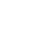 Пишутся с  наречиями  через дефисПриставка КОЕ-…  Суффиксы …-ТО, …-ЛИБО, …- НИБУДЬПОВТОР слов или основ словПриставка В- (ВО-), если есть суффиксы ЫХ, ИХ Приставка ПО-, если есть суффиксы ОМУ, ЕМУ, И
Отдельно записываем наречия точь-в-точь, бок о бок. Итак, сделаем вывод. Когда в наречиях пишется дефис?На основе полученных знаний и материала учебника стр. 112-114 заполните Кластер по теме «Дефис между частями слова в наречиях».V. Работа со словарными словами.Учитель: Обратите внимание, на с.115 помещены слова в рамочке. Что это за слова? (Словарные)СЛАЙД 16Эти слова на слайде, обратите на них внимание, запишите их в тетрадь.Давным-давно Волей-неволей Видимо-невидимо Мало-помалу Точь-в-точь бок о бокшиворот-навыворотВсе ли слова нам необходимо запомнить или правописание большинства из нихобъяснимо? (правописание большинства объяснимо.)Учитель: Правописание каких наречий можно объяснить? ( Давным – давно, волей-неволей, видимо – невидимо, мало – помалу, шиворот-навыворот, а запомнить надо правописание наречий бок о бок и точь-в-точь)Учитель рассказывает об этимологии слова шиворот-навыворотВ настоящее время эти слова означают – наоборот, наизнанку. А было время, когда они связывались с позорным наказанием. Пойманного вора или другого преступника одевали в вывороченную одежду и в таком виде вели к ответу. Шиворот-навыворот означало – одежда, вывороченная наизнанку в наказание. Впоследствии шиворот-навыворот стало означать: сделать или сказать наоборот, противоположное тому, что надо, перепутать.VΙ . Физкультминутка.Повороты головы вправо, влево, вперед, назад, круг в левую сторону, в правуюсторону, руки вытянули вверх и потянулись.VΙΙ. Закрепление нового материала1)Посмотрите на экран. Объясните правописание слов. СЛАЙД 17Наточить нож остро?преостро. Солнце светило по?зимнему. Деталь сделал по?вашему. В лесу кое?где попадались ягоды. Турист говорил по?английски. Откуда?то доносился лай собаки. Мало?помалу мы оказались у дома-2)Но нужно отличать наречия от омонимичных словПосмотрите на СЛАЙД  183)Выполним упр.275.4) Проверка выполнения упр.275VIΙΙ. Подведение итогов.Учитель: Заканчивая урок, мне бы хотелось услышать от вас следующее: С какой орфограммой вы познакомились сегодня на уроке (дефис наречиях)Когда наречия мы пишем через дефис? Цели достигнуты?a) Повторили орфограмму дефис в словах разных частей речи? b) Познакомились с условиями написания наречия через дефис?c) Умеем определять условия постановки дефиса между частями слова в наречиях? d) Умеем отличать наречия от других частей речи?ΙX . Домашнее задание . СЛАЙД 19п. 44, выучить правила, выполнить  упр. 278